Friday 18th March 2022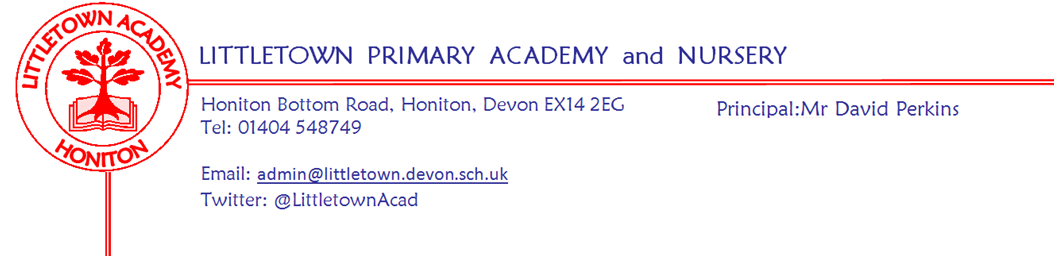 Dear Parents and Carers,Today, in assemblies, I was thrilled to be able to launch our new school values of ‘Live, Love, Learn’ following analysis and adjustments from detailed parental feedback earlier in the term. Children were excited to adopt the values and could see how they can give us a real purpose and pride for our life in school. Ask them to talk to you about the ‘L words’! I attach a PDF of the final values and explanation as proposed by the Governing Board last week. Although the official consultation on this has closed, I of course, continue to welcome all comments and suggestions as we implement these values fully in the life of the school and we explore them in depth with the children over the next few weeks. head@littletown.devon.sch.uk Thank you for all of your efforts buying noses and wearing non uniform to raise money for comic relief today. We raised a total of £573.37.This week, on Monday our Year 3 and 4 TAG rugby children came second overall in the Honiton schools competition meaning we have yet another sports team through to the East Devon finals! A report from the children can be found below. My thanks to Mr Bilcock and Mrs Nuttall for accompanying the children. On Wednesday Nursery had outdoor classroom and Year 3 held their fires in outdoor classroom rearranged from earlier in the term. 2AL had outdoor classroom on Thursday. Next week, on Wednesday we wish good luck to our Year 5 and 6 Netballers who represent East Devon in the Devon finals in Paignton. Also next Wednesday I attend the British Educational Training and Technology show (Bett22) at London Excel. I will be sitting on an Education Learning Forum as well as sourcing and exploring more exciting technology opportunities for us here at Littletown. Nursery have outdoor classroom on Tuesday and Reception have outdoor classroom on Friday. I know you all love my newsletters(!), but they are quite factual and bland with no photos etc in response to parental feedback. I would therefore  like to make sure you all know how to access the Littletown Learning section of our school website where we are developing a bank of photos and captions reflecting  learning in school:https://www.littletown.devon.sch.uk/website/littletown_learning/582393  This Littletown Learning, when updated,  is also shared via our Facebook page and Twitter feed. Finally, please see below in this newsletter some exciting information on our new partnership with AIM group who offer free training courses for parents. There is a link to register to get more information with Christopher who is the support for our school. You can also get in touch with Mrs Childs or myself if you have any questions. Yours faithfully,David Perkins 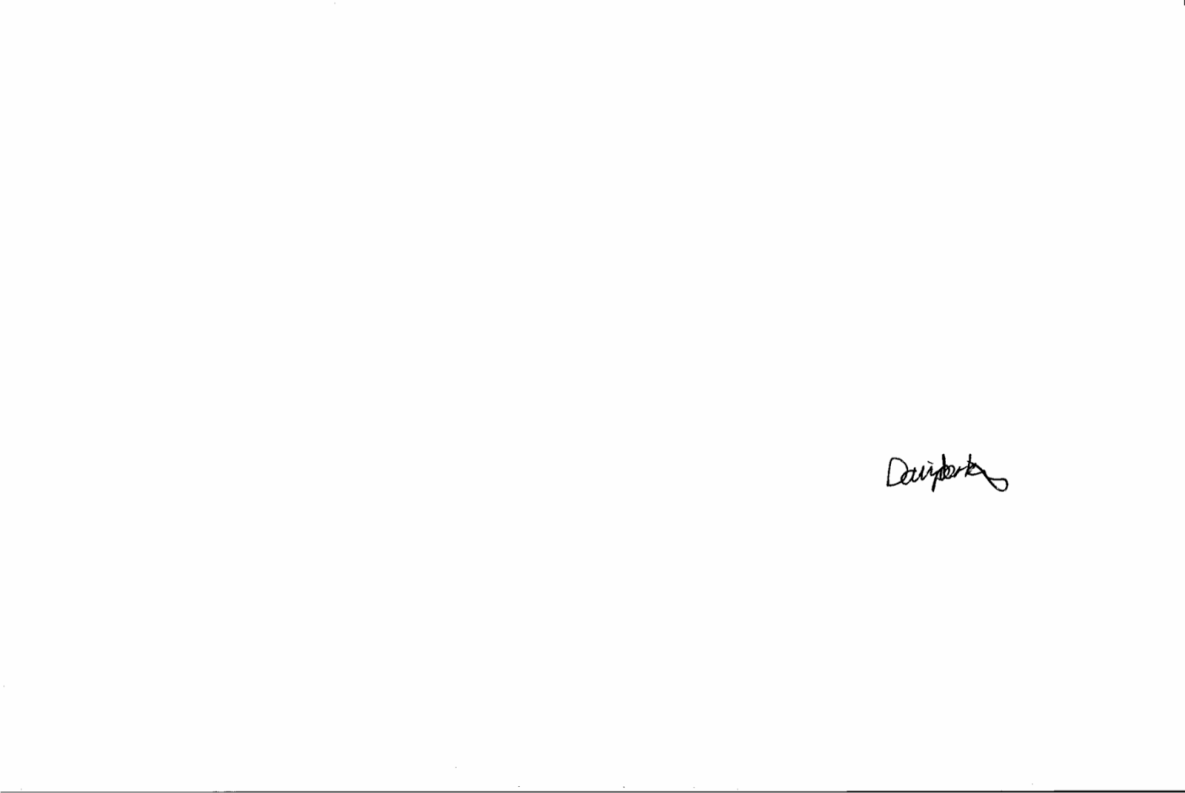 PrincipalNews from the childrenNurseryThis week, in Nursery, we have been making red nose cupcakes!ReceptionThis week, in Reception, we have been writing information about animals and learning about 3d shapes in Maths. Year 1This week, in Year 1, we have been doing tricky Maths and doing a Science experiment with a cup of water and a paperclip. We had to try and get it out without getting wet!Year 2This week, Year 2 have been making maps and mud pictures!Year 3This week, in Year 3 we have been learning about fractions in Maths and magnets in Science. Year 4 This week, in Year 4, we have been doing an amazing experiment using Coke and Mentos. We have also been writing a diary entry.   Year 5This week, in Year 5, we have finished fractions in Maths. In our new topic (allotment) we have planted some garlic and sweetcorn - yum! In Literacy we have been learning how to use direct speech.Year 6This week, in Year 6, we have been making  blood smoothies - eww! In Maths, we have been doing parallelograms and calculating the area of parallelograms.Sports reportersOn Monday we went to a TAG Rugby tournament at Honiton leisure centre against other Honiton schools with Mr Bilcock and Mrs Nuttall. It was really fun and we came second by 1 point! This means we have got through to the East Devon Finals!  Mental wellbeingOne of our 10 a day is ‘Keep Active in Mind and Body’, so why not take the opportunity to take part in Honiton’s Jubilee Run on Saturday 4th June at 10am. The run will start outside St Paul’s Church and there is The Junior Mile (£2 entry), Jubilee 5k (£5 entry) and Platinum 7 Miler (£10 entry). For more information or to enter go to Alan Rowe’s Barbers or go to their facebook page.Student and Family Support TeamEach week the Student and Family Support Team (SAFS) will be sharing useful websites, support materials or free courses for parents and carers.  We will also be updating you with any up and coming events that are running in school. This week the focus is on local sporting and physical opportunities for children with additional needs. Speech and Language Advice: https://childrenandfamilyhealthdevon.nhs.uk/slt/ The Children and Family Health Devon website is supported by a team of Speech and Language Therapists.They provide a range of services for children from birth to 18 years. These include: support for early communication skills, training to settings/schools, assessments and therapeutic interventions for children and young people having difficulties with language, speech sounds, fluency, voice and dysphagia (swallowing difficulties).  The website is full if useful tips and advice for you to try at home.JumpersI wondered whether parents might be able to help us by donating any unused jumpers children or ex pupils may have grown out of or don’t need. As you know, we are working hard to get all children in the correct uniform. It is hard for parents of older children who grow out of jumpers to spend money on brand new ones when their children only have a relatively short time left in the school. If you think you have any jumpers around that are no longer needed please could you drop them to the school office. This will really help some families as we all grapple with inflation, rising costs, petrol and energy bills. Thank you for your help. Red Nose Day - share a smile!Please find attached to this newsletter a poster from the National Online Safety Website which suggests some kind, thoughtful ways your children can use the internet safely with you.  Year 2 visit from Coombe Garden CentreA huge thank you to James and Andrea from Coombe Garden Centre. Andrea came into school to visit year 2 and talk to them about their new topic “The Scented Garden”. Angela brought in a range of plants to share with the children and discussed everything that there is to know about gardens, plants and flowers. They also very kindly donated some scented plants which will be planted outside the year 2 classrooms.KS1 celebration assembly Next Wednesday 23rd March, key Stage 1 will be having their first Celebration assembly this term. If your child has recently received a certificate, trophy or medal for out of school activities, then they can bring it to school to show and talk about in the assembly. Examples include swimming certificates, rugby or football medals/trophies or gymnastics awards etc Partnership with AIM group for training coursesThe AIM Group have just started to work alongside and support Littletown Primary Academy with FREE Children's mental health and wellbeing support informationHow does this work? By using government funding, they offer free learning resources designed to learn and complete in your own time Courses available? Adverse Childhood Experiences, Behaviour That Challenges in Children, Specific Learning Difficulties, Understanding Autism, Children's Mental Health 0-5 or 4-16Funding Criteria? Aged 19 or over on or before 31st August 2021 / UK residency for 3+ years / Not already on free online course (Apprenticeship for example)    If you are interested, click the link below Chris Greenfield will be in touch once you have registered so he can explain more and confirm if you would like to go aheadLittletown Primary Academy - Link to RegisterWe would like to confirm your application no later than the 28th March - so please apply if you are interested in any of the above titles.Phoebe cake saleA special mention to Phoebe in Year 3 who has been making lots of cakes to support those affected in Ukraine. At time of writing she has already raised £235 for the cause from her baking. Well done Phoebe! Breakfast and After school club bookingPlease find here the link to the next booking form (April-July).https://forms.gle/dsP8VRtCH4eqxNtK6 The deadline for guaranteed sessions is noon April 1st. Week Beginning 21st March 2022 eventsMonday 21st MarchTuesday 22nd MarchWednesday 23rd MarchThursday 24th MarchFriday 25th MarchDevon Netball finalsNursery outdoor classroom Reception outdoor classroom 